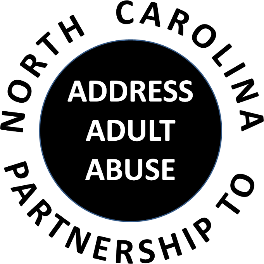 Triangle J Council of Government4307 Emperor Blvd., Suite 110Durham, NC Conference Call # 1 888 204-5984  Access Code 9641989#AGENDA11/20/20199:30 		Welcome, Introductions, and Opening Comments – Nancy Warren		Review and approve Meeting Minutes – Laura Jett		Review and approve Treasurer’s Report – Pam Palmer10:00	Program: Dr. Gregory Olley, PhD. "Interviewing Skills with the Vulnerable Populations" Dr. Olley is a psychologist at the Carolina Institute for Developmental Disabilities and Clinical Professor at the School of Medicine at UNC Chapel Hill.
	11:00		BREAK11:15		Conference Update – Shevel Mavins and Ann ElmoreMDT Training Update – Heather Magill, Greg Tanner (and any others who participated in that training event at School of Government) will share their experience		12:15		Member Updates and Wrap-up12:30		Adjourn  SAVE THE DATE: NCP3A ANNUAL CONFERENCE MAY 20, 2020